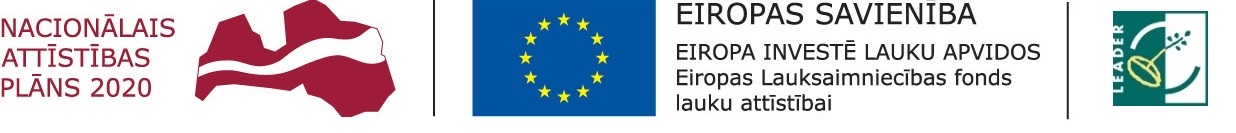 "Atbalsta Zemkopības ministrija un Lauku atbalsta dienests"Informatīvais seminārs par finansējuma piesaistes iespējām LEADER projektos, nosacījumiem, ieviešanu.Auces novada kultūras centrā, Ausmas iela 3, Auce, Auces novads2016.gada 19.aprīlī Sākums plkst. 10.00 Darba kārtība:Lūgums informāciju par dalību seminārā nosūtīt uz epastu aija.senbruna@gmail.com.10.00-10.30Informācija par Dobeles lauku partnerības SVVA stratēģijas 2015-2020 ieviešanu un plānotajiem rezultātiem.Dace VilmaneDobeles lauku partnerība10.30-11.20Atbalsta saņemšanas nosacījumi Leader projeku īstenošanai uzņēmējdarbības attīstība sekmēšanai. Jautājumi&atbildes.Dobeles lauku partnerības pārstāvis11.20 – 11.50Atbalsta saņemšanas nosacījumi Leader projektu īstenošanai sabiedriskā labuma projektos. Jautājumi&atbildes.Dobeles lauku partnerības pārstāvis11.50- 12.20Finanšu resursu pieejamības iespējas valsts atbalsta programmu ietvaros, kas varētu veicināt uzņēmējdarbības projektu realizāciju LEADER programmas ietvaros.Mārīte LazdiņaALTUM programmas Reģionālā centra vadītāja